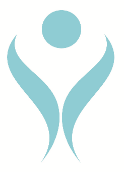 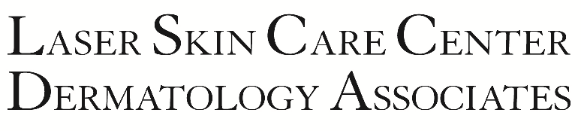 Treatment Instructions for DermapenDisclaimer: You are not a candidate if you are pregnant or breast feeding.Pre-Treatment Instructions:If you have a history of cold sores, please inform your provider prior to treatment. The doctor will need to write a prescription to pre-treat to eliminate the chances of you developing a cold sore post treatment.Reschedule your appointment at least 48 hours in advance if you have a severe rash, cold sore or blemish in the treatment area.Avoid Dermal Fillers at least 2 weeks prior to treatment and 2 weeks after treatment.Do NOT use the following products 3 days prior or 3 days after your treatment (or until pinkness has subsided): Retin-A, retinoids, or similar vitamin A compounds, harsh scrubs or exfoliating products and bleaching creams (unless instructed otherwise by your provider).Do not apply any creams, lotions, perfume or makeup etc. on the area to be treated, prior to treatment.Avoid tanning or prolonged sun exposure 2 weeks before and 2 weeks after treatment. Sun may cause adverse reactions, as well as make your pigmentation worse.You will be expected to arrive early for numbing, let your provider know if you have an allergy to topical Lidocaine.Post-Treatment Instructions:Apply your Elta MD sunscreen every 2 hours to prevent post procedure side effects, if exposed to sun.Apply your AQ Active Serum 2 times a day or as needed, for at least 5 days after treatment. You may use it longer for optimal results.The next day you may cleanse the treated area with your Ultra Gentle Cleanser with tepid warm water.  Apply cleanser to fingertips with water in a gentle motion. Do not use a washcloth or scrubs.You may resume your normal skin care routine 5-days post treatment.Avoid excessive sweating or exercise for 24 hours post treatment. (i.e. hot tubs, saunas, etc.)What To Expect:After treatment, the area may feel like a mild sunburn and can be covered up with makeup the day after treatment, if desired. Slight redness can remain up to 3 days and longer in rare cases.In rare cases, you may experience bruising, depending on skin sensitivity and/or blood thinning medications. During treatment and just after, you may experience pinpoint bleeding; this is a normal response with this procedure.The skin can feel dry or flake as a normal result of this procedure. This should resolve within a few days, in rare cases longer. You may experience a rough texture to the skin for a few days; this is a normal response after the DermaPen treatment.Although extremely rare, red stripping may occur and should subside within 3 days.Excessive scabbing, stripping or irritation should be reported to the office right away. 